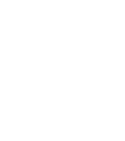 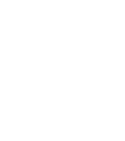 Programme of StudySubject: Religious EducationYear 9Programme of StudySubject: Religious EducationYear 9Programme of StudySubject: Religious EducationYear 9                                                                       Autumn 1                                                                       Autumn 1Philosophical Arguments for the existence of God:St Thomas Aquinas, William Paley, Ludwig Feuerbach, Blaise Pascal and Religious Experience (Lourdes)Philosophical Arguments for the existence of God:St Thomas Aquinas, William Paley, Ludwig Feuerbach, Blaise Pascal and Religious Experience (Lourdes)                                                                   Autumn 2                                                                   Autumn 2The Problem of Evil:Evidential problemPhilosophical problemTheodiciesThe Problem of Evil:Evidential problemPhilosophical problemTheodicies                                                                    Spring 1                                                                    Spring 1                                                                                 Vocations: Holy Orders, Marriage, and Religious Life.                                                                                 Vocations: Holy Orders, Marriage, and Religious Life.                                                                    Spring 2                                                                    Spring 2Moral Decision Making:The Conscience, Sin and Forgiveness.Moral Decision Making:The Conscience, Sin and Forgiveness.                                                                    Summer 1                                                                    Summer 1Start GCSE Course: Judaism - BeliefsStart GCSE Course: Judaism - Beliefs                                                                    Summer 2                                                                    Summer 2Judaism – PracticesJudaism – Practices